Content of the Market ConsultationSolactive AG has decided to conduct a Market Consultation with regard to changing the Index Methodology of the following Indices (the Indices): Rationale for the Market ConsultationThe index receives its value proposition from the identification of sustainability leaders out of a Global Market Universe. Due to the evolving market standards for sustainability, Solactive proposes to align the index methodology by strengthening its ESG focus by adding additional ESG screens. The additional screens can be distinguished between Sector-Based and Diversity, Equity and Inclusion screens. An exhaustive breakdown can be found below.Based on the data as of the last selection day 2024-04-04, the intended change would reduce the number of constituents in the index from 1243 to 400.To ensure sufficient diversification of the index despite the reduced number of constituents, a relative weight cap of 5% compared to the weights in the Index Universe is intended.Proposed Changes to the Index GuidelineThe following Methodology changes are proposed in the following points of the Index Guideline (ordered in accordance with the numbering of the affected sections):2.2 SELECTION OF THE INDEX COMPONENTSFrom: Based on the Index Universe, the initial composition of the Index as well as any selection for an ordinary rebalance is determined on the Selection Day in accordance with the following rules:Companies classified in the sector “ENERGY” or in the industries “Chemicals: Agricultural”, “Chemicals: Major Diversified”, or “Chemicals: Specialty” are removed.China A Shares are removed.Select securities with carbon emissions intensity, calculated as sum of scope 1, scope 2, and scope 3 carbon emissions divided by revenue, lower than the median carbon emissions intensity in the respective sector. The median carbon emissions intensities per sector are calculated based on the securities remaining after step 1. Carbon emissions intensities are provided by the DATA PROVIDER. All companies for which an evaluation of this selection step is not possible due to insufficient and/or missing information or data are excluded.(the “INDEX COMPONENT REQUIREMENTS“) The selection of the INDEX COMPONENTS is fully rule-based and the INDEX ADMINISTRATOR cannot make any discretionary decision.To:Based on the Index Universe, the initial composition of the Index as well as any selection for an ordinary rebalance is determined on the Selection Day in accordance with the following rules:Companies classified in the sector “ENERGY” or in the industries “Chemicals: Agricultural”, “Chemicals: Major Diversified”, or “Chemicals: Specialty” are removed.China A Shares are removed.Solactive evaluates all companies in the respective Index Universe based on the criteria outlined in the table below. The evaluation is based on data provided by the Data Provider:All companies violating any of the criteria in the Sector-Based Screening are excluded. US companies violating any of the criteria in the Diversity, Equity and Inclusion Screening are excluded. Non-US companies violating the women in C-suite/Executive Leadership criteria in the Diversity, Equity and Inclusion Screening are excluded. The country allocation is based on the GBS country classification. All companies for which an evaluation of these exclusion criteria is not possible due to insufficient and/or missing information or data are excluded.(the “Index Component Requirements“)The selection of the Index Components is fully rule-based and the Index Administrator cannot make any discretionary decision.Weighting of the Index ComponentsFrom:On each SELECTION DAY each INDEX COMPONENT is assigned a weight according to FREE FLOAT MARKETCAPITALIZATION.To:On each Selection Day each Index Component is assigned a weight according to Free Float Market Capitalization. The maximum weight deviation from the weight in the INDEX UNIVERSE is capped at 5%. The excess weight is distributed across Index Components with a weight below 5% pro-rata in an iterative manner until all the remaining Index Components have a maximum weight of 5%Feedback on the proposed changesIf you would like to share your thoughts with Solactive, please use this consultation form and provide us with your personal details and those of your organization. Solactive is inviting all stakeholders and interested third parties to evaluate the proposed changes to the Methodology for the Solactive ISS ESG Global Low Carbon Custom Index and welcomes any feedback on how this may affect and/or improve their use of Solactive indices. Consultation ProcedureStakeholders and third parties who are interested in participating in this Market Consultation, are invited to respond until 2024-06-24[Subject to feedback received on this Market Consultation, the changes mentioned above are intended to become effective on 2024-07-08.Please send your feedback via email to marketconsultation@solactive.com, specifying “Market Consultation Solactive ISS ESG Global Low Carbon Custom Index ” as the subject of the email, or via postal mail to:	Solactive AGPlatz der Einheit 1 60327 Frankfurt am Main GermanyShould you have any additional questions regarding the consultative question in particular, please do not hesitate to contact us via above email address.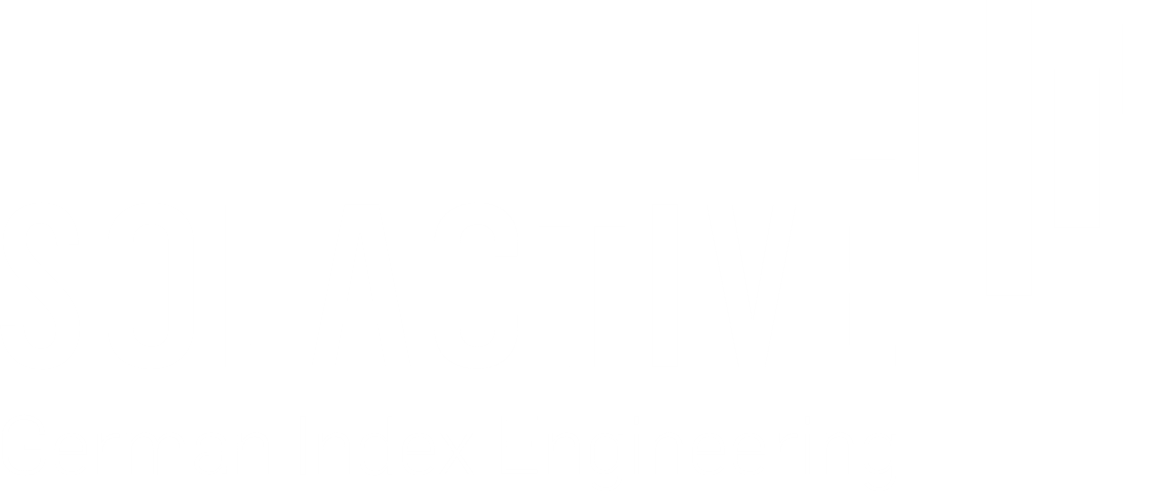 NAMERICISINSolactive ISS ESG Global Low Carbon Custom Index PR.SOGLOWCPDE000SL0BPX2Solactive ISS ESG Global Low Carbon Custom Index NTRSolactive ISS ESG Global Low Carbon Custom Index TR.SOGLOWCN.SOGLOWCTDE000SL0BPY0DE000SL0BPZ7ThemeThemeExclusion criterionSector-Based ScreeningTobacco>= 1% OverallSector-Based ScreeningCivilian Firearms >= 1% OverallSector-Based ScreeningGambling>= 1% OverallSector-Based ScreeningPornography>= 1% OverallSector-Based ScreeningPrivate Prisons>= 1% OverallSector-Based ScreeningBio SensitivityCompanies negatively affecting biodiversity-sensitive areasDiversity, Equity and Inclusion (DEI)Women on board <=25% women on the company’s board of directorsDiversity, Equity and Inclusion (DEI)Ethnic Minorities<=25% diverse directors, calculated as the number of diverse directors divided by the number of people in the boardDiversity, Equity and Inclusion (DEI)Women in C-suite/Executive Leadership<=25% women in C-suite/Executive Leadership, calculated as the number of women as executive officers + the number of women as directors, divided by the number of people in the board + the number of executive officersExplanation: % figures refer to revenue threshold (for degree of involvement) above which criterion is breached;Explanation: % figures refer to revenue threshold (for degree of involvement) above which criterion is breached;Explanation: % figures refer to revenue threshold (for degree of involvement) above which criterion is breached;NameFunctionOrganizationEmailPhoneConfidentiality (Y/N)